TERM PLANNER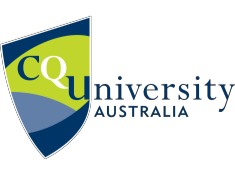 VC200218Unitweek 1week 2week 3week 4week 5breakweek 6week 7week 8week 9week 10week 11week 12reviewexamsUNIT 1UNIT 2UNIT 3UNIT 4